MINISTERIO DE JUSTICIA Y SEGURIDAD PÚBLICA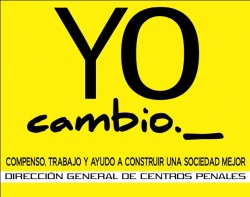 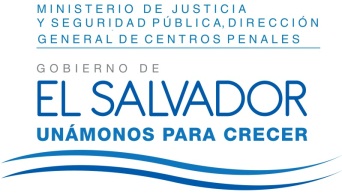 DIRECCIÓN GENERAL DE CENTROS PENALES UNIDAD DE ACCESO A LA INFORMACIÓN PÚBLICA7ª Avenida Norte y Pasaje N° 3 Urbanización Santa Adela Casa N° 1 Sn. Salv.   Tel. 2527-8700Versión publica          UAIP/OIR/465/2017Vista la solicitud de la señorita XXXXXXXXXXXXXX, con Documento Único de Identidad XXXXXXXXXXXXXXX, quien solicita: Me otorgue copia de memorándum emitido en el mes de Noviembre del presente año, por medio del cual se emiten lineamientos a los Centros Penales respecto a las visitas profesionales, consistente en que los abogados deben acreditar la razón de su visita ante el Juzgado de Vigilancia Penitenciaria Correspondiente, a fin que les otorguen autorización para la realización de la visita e ingreso al Centro Penal.Cabe mencionar que dicho memorándum está fundamentado en el acuerdo Número 228, del día 1 de noviembre emitido por el Ministerio de Justicia y Seguridad pública.Se me otorgue copia de los últimos lineamientos emitidos en los meses de Septiembre y Noviembre del presente año, referentes a las visitas de Abogados a los internos de los Centros Penales.No omito manifestar, que de conformidad al artículo 22 de la LAIP y el índice de información reservada de la Dirección General de Centros Penales, actualizado en enero del presente año, la información solicitada en la presente no se encuentra clasificada como información reservada o confidencial. Con el fin de dar cumplimiento a lo solicitado, conforme a los Arts. 1, 2, 3 lit. “a”, “b”, “j” art. 4 lit. “a”, “b”, “c”, “d”, “e”, “f”, “g”   36 y art. 71 de la Ley de Acceso a la Información Pública, la suscrita RESUELVE Conceder el acceso a la información solicitada según información enviada por la Subdirección General de Asuntos Jurídicos art. 69 LAIP. Se anexa a la presente la información solicitada.Queda expedito el derecho del solicitante de proceder conforme a lo establecido en el art. 82 de la Ley de Acceso a la Información Pública.San Salvador, a las catorce horas con treinta minutos del día veintitrés de noviembre de dos mil diecisiete.Licda. Marlene Janeth Cardona AndradeOficial de Información 	MJC/fagc